JOB SEARCH "RAPID DATING"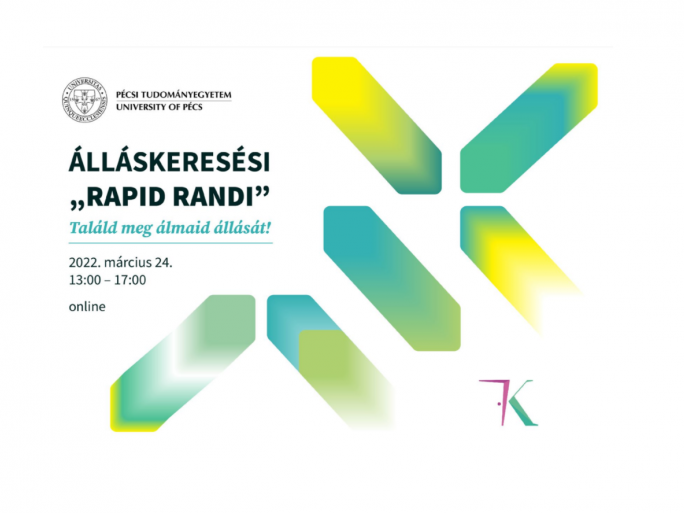 The Career Office of the UP organizes the Job Fair in a modern format. After last year's success, it's now time to register: the best dates for the best companies can be booked from 9 am. The event will take place online. I asked Eszter Somogyi, career guidance and labor market coordinator of the Career Office, about the details.What needs to be known about this event?The aim of the Job Search "rapid date" is to facilitate contact between students or former students and employers, thus providing a precursor to future cooperation or even a direct route to the desired position. Compared to the classic job fair, we wanted to give people the opportunity to meet more concrete information, so they can discuss current jobs, student jobs, internships, and traineeships online. Why rapid?The interviews are only 20-30 minutes long, so organizations can get to know the candidate and showcase their career opportunities in a short, to-the-point conversation.Which companies have applied?25 organizations have expressed their interest, including public and private health care institutions, tourism, engineering/technical, IT, economics, administration, HR, student recruitment and employment agencies, temporary work abroad, government agencies, construction, and even light manual jobs. Most of these organizations offer jobs in the region, and some also provide home office opportunities.All positions and profiles of our partners can be found in an online brochure. Which faculties are you expecting students from? What courses (BA or MA), from which years of study can you apply?The event is open to all students of the UP and we also welcome former students (alumni) of the University, as many of the main positions are also included in the publication. For each position, we have also indicated the requirements, so you can see which jobs are worth applying for. Will there be consultancy?The Career Office of the UP provides career and CV counseling in the Knowledge Center, and you can register for this via ptekarrieriroda. hu. Are companies looking for people for internships or just for jobs?Organizations also provide internships. It is important to note that this event is not only for compulsory internships, anyone who wants to gain work experience can apply for an internship. According to DPR data, many UP students work while studying. Why should they come to an event like this?It can be important for everyone to make contact with employers they would like to work with in the future. If for no other reason, it is worth attending to practice interview situations, as the experience can be useful for later.